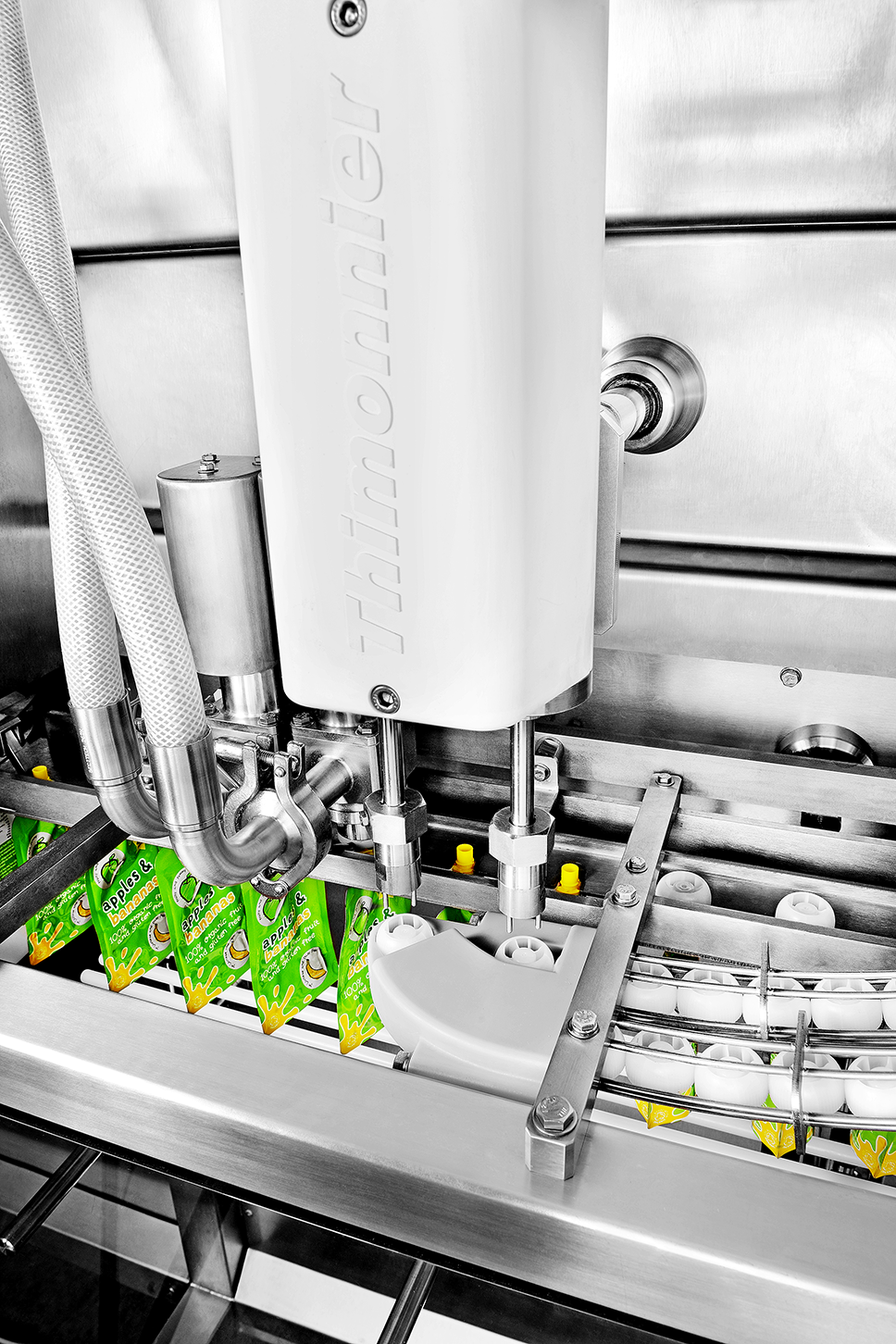 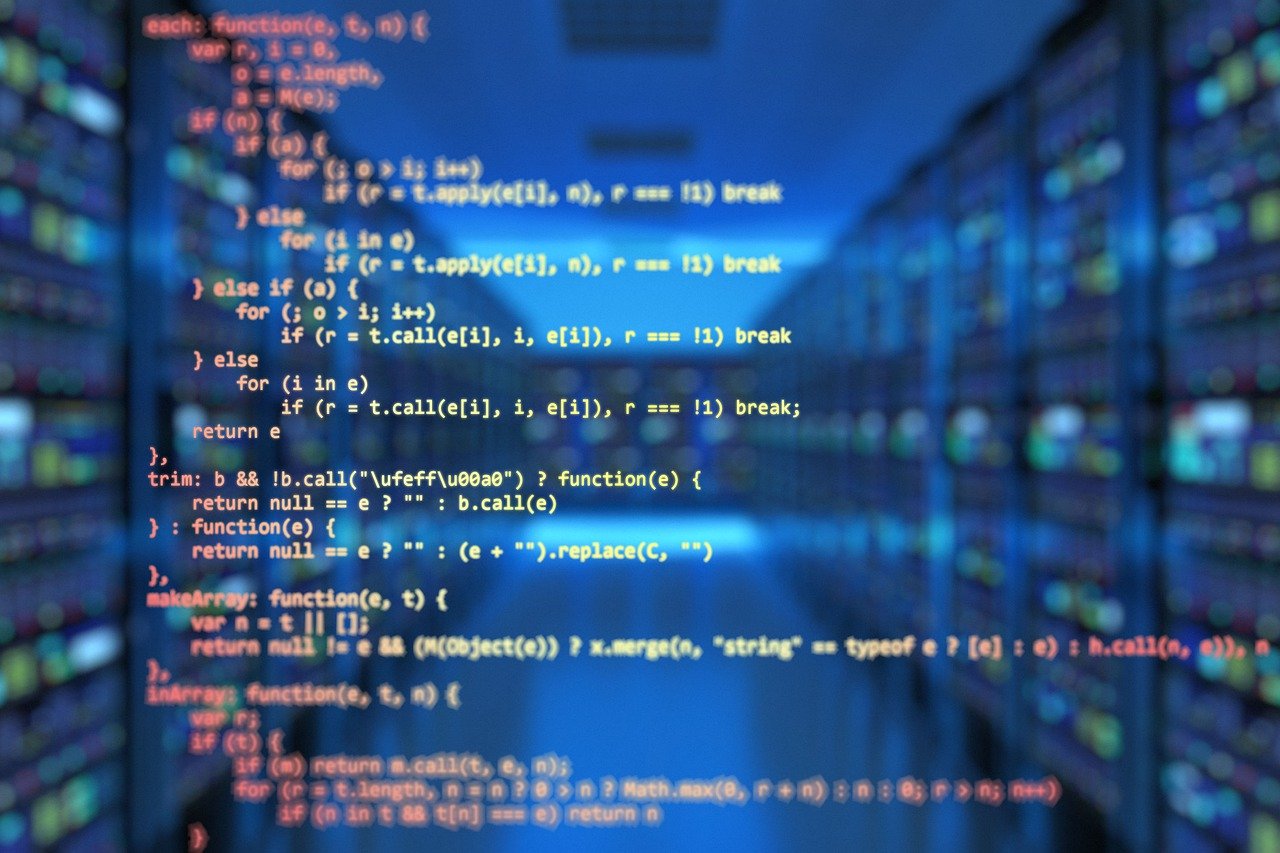 Smart Sensors solutions in AgroFood CompaniesWhy join?
S3FOOD project will give funds for SMEs who will use innovative
smart sensor solutions related to the agri-food sector.  During this visit you’ll get inspiration about smart sensor solutions
and data collection in the industry, thanks to travel support € 650 The AGENDA The AGENDA Tuesday 4/2Tuesday 4/2Arrival at WALDCTraining by Microsoft Innovation CenterVisit agri-food Company Visit Wallonie Data CenterS3FOOD introduction Tech providers presentationIdeation sessionCompany testimonials